СОЗДАНИЕ ИНТЕРАКТИВНОГО КРОССВОРДА, РАЗМЕЩЕНИЕ НА САЙТЕПроцесс   отгадывания кроссвордов, по мнению современных педагогов, является своеобразной гимнастикой, мобилизующей и тренирующей умственные силы ученика. Отгадывание кроссвордов оттачивает и дисциплинирует ум, приучая учеников к четкой логике, к рассуждению и доказательству. Отгадывание можно рассматривать как процесс творческий, а сам кроссворд - как творческую задачу. (Эльконин Д.Б.)В статье пойдет речь о бесплатной программе для создания кроссвордов Eclipse Crossword и размещении интерактивного кроссворда на веб-сайте сайте. Скачиваем бесплатную программу Eclipse Crossword (официальный сайт http://www.eclipsecrossword.com/, последняя версия 1.2.59, обновлена 13 августа 2012 г.). Программа весит около 572 Кб.1. Открываем установленное приложение, выбираем “Я хочу начать новый кроссворд” (I would like to start a new crossword) и нажимаем Далее (Next).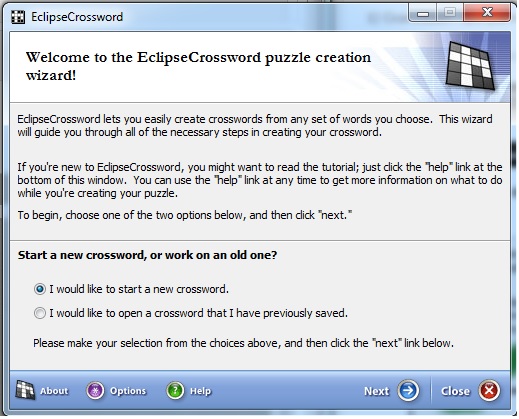 2. Далее программа спрашивает, есть ли у нас список слов или мы хотим создать новый. Выбираем “Создать новый список слов” (Let me create a world list from scratch now) и нажимаем Далее (Next).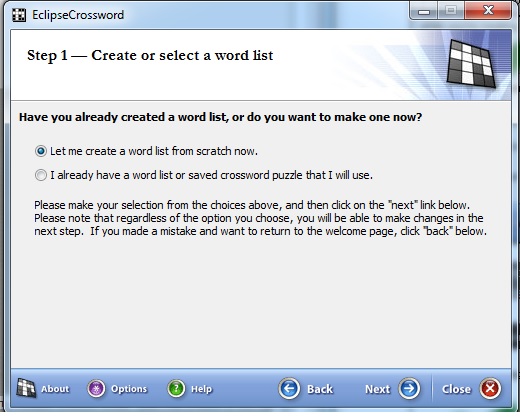 3. В следующем окне добавляем слова и даем их определения.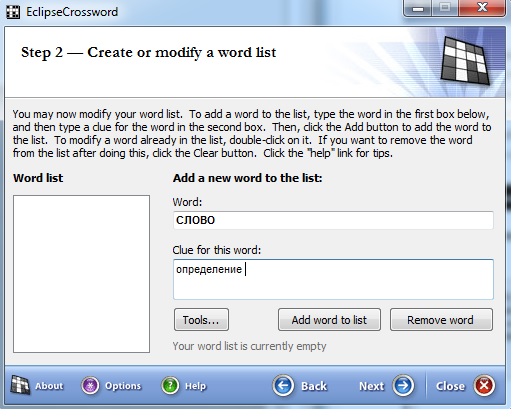 Для добавления слова в список слов (World list) нажимаем кнопку Добавить слово в список (Add world to list). По окончании нажимаем кнопку Далее (Next). Программа предложит сохранить список слов. 4. В следующем окне вводим  название кроссворда (Name of crossword) и автора (Your name).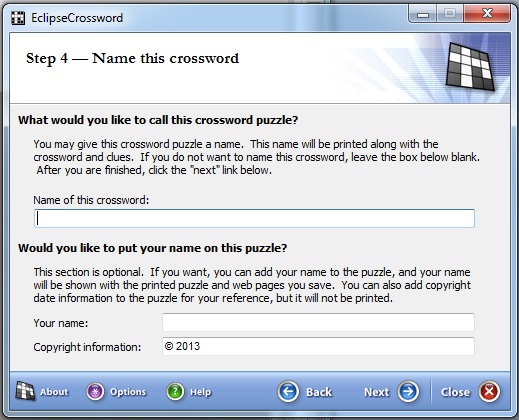 Нажимаем Далее (Next).5. На шаге 5 вводим размеры сетки кроссворда.6. Перед нами окно со сгенерированным кроссвордом. Если кроссворд нас устраивает, переходим к следующему шагу. Если нет - нажимаем ссылку Сгенерировать другой кроссворд (Make another puzzle like this one).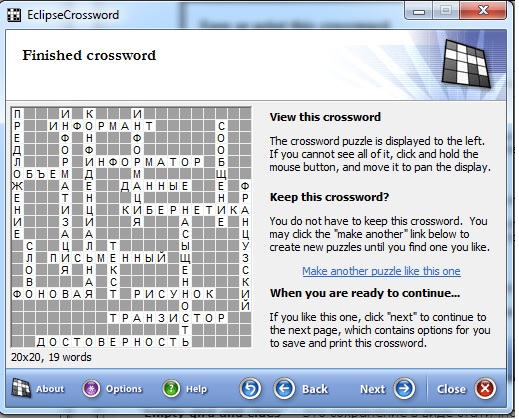 7. В следующем окне мы можем сохранить и (или) распечатать наш кроссворд. Для сохранение кроссворда ввиде html страницы переходим на вкладку Сохранить как веб-страницу (Save as a web page). Выбираем либо Interactive with JavaScript (сохраняется одним файлом), либо Interactive with Java Applet (при сохранении появляется дополнительный файл, что дает возможность запускать кроссворд в старых версиях браузерах).Если нужно скрыть ответы, нажимаем кнопку Настройки (Option), переходим на вкладку Web и ставим галочку рядом с пунктом Do not allow Cheating.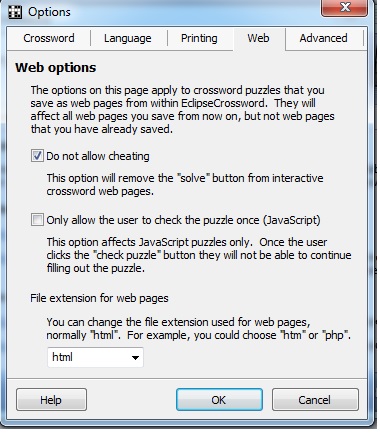 8. Теперь переходим к следующему этапу: размещению кроссворда на сайте. Для этого в корневом каталоге нашего сайта создаем папку (например, Crossword), помещаем туда файл (например, proba.html). После этого в тексте материала даем ссылку следующего вида: http://наш_сайт/папка_с_файлом/файл.html (например, http://i5t.ru/crossword/proba.html).Список используемых интернет-ресурсовСправочные материалы официального сайта программы http://www.eclipsecrossword.com/